                                                                                                                                      Проєкт                                                                                                                                      Ольга ПЕЧОНЧИК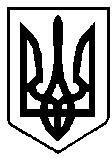                                           ВАРАСЬКА МІСЬКА РАДА                                           ВИКОНАВЧИЙ КОМІТЕТ                                        ВАРАСЬКОЇ МІСЬКОЇ РАДИ                                                    Р І Ш Е Н Н Я  25 серпня 2022 року            	                                     №276-ПРВ-22-7170 З метою здійснення заходів, спрямованих на надання оперативної допомоги цивільному населенню – внутрішньо переміщеним особам Вараської міської територіальної громади, відповідно до Закону України «Про правовий режим воєнного стану», Указу Президента України від 24 лютого 2022 року №64/22 «Про введення воєнного стану в Україні» (зі змінами), постанови Кабінету Міністрів України від 11 жовтня 2016 року №780 «Про затвердження наборів продуктів харчування, наборів непродовольчих товарів та наборів послуг для основних соціальних і демографічних груп населення», розпорядження голови Рівненської обласної державної адміністрації – начальника обласної військової адміністрації від 13 липня 2022 року №192 «Про передачу продуктів харчування», розпорядження міського голови від 18 серпня 2022 року №165-Род-22-7130 «Про забезпечення цивільного населення – внутрішньо переміщених осіб, які перемістилися до Вараської міської територіальної громади продуктами харчування на безоплатній основі в умовах воєнного стану», керуючись підпунктом чотири пунктом «а» частини першої статті 34 Закону України «Про місцеве самоврядування в Україні», виконавчий комітет Вараської міської радиВ И Р І Ш И В:	Територіальному центру соціального обслуговування (надання соціальних послуг) м. Вараш здійснити безоплатну видачу продуктів харчування (каша зі свининою стерилізована в склобанці - 460 грам продукту) із розрахунку 8 (вісім) банок на одну особу цивільного населення – внутрішньо переміщеної особи, яка зареєстрована на території Вараської міської територіальної громади.Контроль за виконанням цього рішення покласти на заступника міського голови з питань діяльності виконавчих органів ради відповідно до розподілу функціональних обов’язків.       Міський голова                                                             Олександр МЕНЗУЛПро видачу продуктів харчування на безоплатній основі в умовах воєнного стану цивільному населенню – внутрішньо переміщеним особам, які зареєстровані на території  Вараської міської територіальної громади 